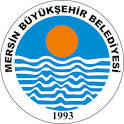 MERSİN BÜYÜKŞEHİR BELEDİYESİ PLAJ OYUNLARISAĞLIK BEYANNAMESİ (18 YAŞINDAN KÜÇÜKLER İÇİN )SPORCU’NUNADI VE SOYADI		 : ………………………………………BABA ADI			 : ………………………………………DOĞUM YERİ VE YILI	 : ………………………………………BÜYÜKŞEHİR BELEDİYESİ SPOR DAİRE BAŞKANLIĞINA                                                                                       MERSİNVelisi bulunduğum yukarıda açık kimliği yazılı …………………………………….. 'ın Büyükşehir Belediyesi tarafından 06-25 MAYIS 2015 tarihleri arasında düzenlenen BÜYÜKŞEHİR PLAJ OYUNLARI kapsamında yapılacak sportif faaliyetlere katılmasında sağlık açısından hiçbir engeli olmadığını beyan eder, organizasyon sırasında doğabilecek herhangi bir olumsuzluktan kimseyi sorumlu tutmayacağımı taahhüt ederim. Gereğini arz ederim. …./…./2015     										     Veli’nin	Adı ve Soyadı     										       İMZA